 

Application under MIFIDPRU 4.13.9R for permission to apply K-CMG to a portfolio, instead of K-NPR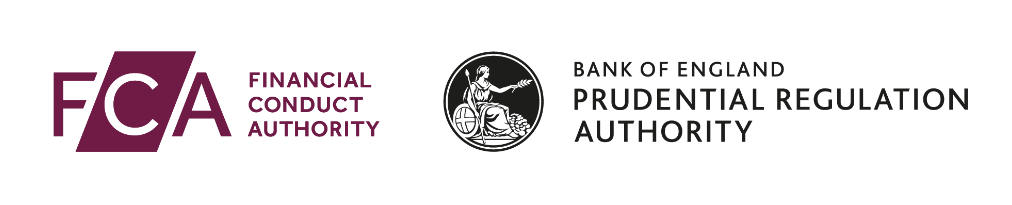 Full name of applicant firm	1.1	Details of Senior Manager responsible for this applicationIf the application is being made in respect of a MIFIDPRU investment firm or another SMCR firm, we would expect the individual responsible for it to hold a senior management function (SMF).	2.1	Please confirm that the applicant firm is not part of a group containing a credit institution.	Yes2.2		Please list the portfolios to which this application relates. Please allocate a different name to each portfolio, and then complete the remaining questions below separately in relation to each portfolio.		The questions that follow must be completed separately for each portfolio this application relates to.If you have used separate sheets of paper you must indicate how many below.2.3		Please state the name of the portfolio for which a K-CMG permission is requested.2.4		If the K-CMG permission in respect of this portfolio is granted, please confirm if it will also be applied for the purpose of calculating the group’s consolidated market risk requirement (where applicable).	 Yes	 No Not applicable2.5		Please list all types of positions within the portfolio.	2.6	Please list all models used to value the positions within the portfolio.	2.7	Please confirm whether the portfolio covers all of the firm’s trading book positions.If the firm has positions outside of the trading book that give rise to foreign exchange or commodities risk, the FCA would generally expect it to calculate K-NPR in relation to these positions.	Yes	No Give details below	2.8	Please confirm that the clearing and settlement of transactions in the relevant portfolio take place under the responsibility of a clearing member of an authorised or recognised central counterparty.	Yes	2.9	Please confirm which of the following applies:		a) The firm itself is the clearing member		 Yes
								 No		b) The firm is a direct client of the clearing member	 Yes
								 No		c) The firm is an indirect client of the clearing member	 Yes
								 No	2.10	Where the firm is not itself the clearing member, please provide the following informationName of clearing memberStatus of clearing member (select one of the following)	other MIFIDPRU investment firm 	a designated investment firm	a third country investment firm	a UK credit institution	a third country credit institutionFRN / LEI of clearing member	2.11	Where the firm is an indirect client of the clearing member, please provide the following information.Name of intermediaryStatus of intermediary (select one of the following)	other MIFIDPRU investment firm 	a designated investment firm	a third country investment firm	a UK credit institution	a third country credit institutionFRN / LEI of intermediary	2.12	Where the clearing member and/or the intermediary do not have an FRN or LEI, please explain why and, if applicable, provide alternative details.	2.13	One of the conditions of the K-CMG permission is that transactions in the relevant portfolio are either:centrally cleared in an authorised or recognised central counterparty; orsettled on a delivery-versus-payment basis under the responsibility of the clearing member.Please explain show this specific condition is satisfied2.14	In order to meet the conditions of the K-CMG permission, the firm is required to provide total margin calculated on the basis of a margin model that meets the criteria set out in MIFIDPRU 4.13.14R.Please confirm whether the margin model is operated:By the authorised or recognised central counterparty	 Yes(applies to self-clearing firms)				 NoBy the relevant clearing member			 Yes(applies to firms other than self-clearing firms)		 NoPlease provide further details of the margin model, including how it satisfies the specific criteria in MIFIDPRU 4.13.14RPlease confirm whether the parameters of the margin model meet the EMIR standards.	 Yes	 No Give details below of the mathematical adjustments that have been applied to produce an alternative margin requirement (see MIFIDPRU 4.13.14R(2))Please demonstrate that this alternative requirement is at least equivalent to the margin requirement that would be produced by a margin model that meets the EMIR standards.Please attach a copy of the agreement with the clearing member concerning the margin model and collateral used.	 Attached2.15	Please explain the rationale for the decision to calculate a K-CMG requirement in relation to the portfolio to which this application relates. In your response, please demonstrate that you have taken adequate account of the nature of, and risk arising from, the firm’s trading activities, including whether:the main activities of the firm are essentially trading activities that are subject to clearing and margining under the responsibility of a clearing member; and other activities performed by the firm are material in comparison to those main activities.2.16	Please confirm that the rationale for the decision has been clearly documented and approved by the firm’s management body or risk management function.	Yes2.17	Please show how the firm’s capital requirement calculated using K-CMG compares with that calculated using K-NPR.2.18	Please confirm who within the firm is accountable for the operation of the margin model used. Please provide details of the specific role or function where the knowledge about the margin model sits within the firm (eg Head of Risk Management, Head of Models, etc.), rather than an individual’s name.2.19	Please confirm that the firm’s understanding of the margin model is integrated into its ICARA process to determine whether:the resulting K-CMG requirement is sufficient to cover the relevant risks to which the firm is exposed; and 	Yesthe K-CMG permission remains appropriate in relation to the portfolio for which it was granted. 	Yes2.20	Please confirm your understanding that you must notify the FCA immediately if any of the conditions in MIFIDPRU 4.13.9R are no longer met by any of the portfolios to which this application relates. 	Yes1Contact detailsTitleFirst namesSurnameJob title /positionIndividual reference number (if applicable)2About the relevant portfolioPortfolio namePortfolio 1Portfolio 2Portfolio 3Portfolio 4…Number of additional sheets